Town of Franklin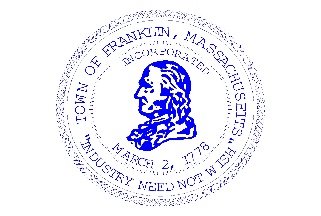 Design Review CommissionTuesday, March 8, 2022
Meeting Minutes, Chair James Bartro called the above-captioned meeting to order this date at 7:00 PM, as a remote access virtual Zoom meeting. Members in attendance: Chair James Bartro, Vice Chair Sam Williams and Members Gerald Wood and Venkata Sompally, Absent was Associate Chris Baryluk. Also present: Maxine Kinhart, Administrative Staff.  As stated on the agenda, due to the continued concerns regarding the COVID-19 virus, this meeting will be conducted as a remote/virtual Design Review Commission meeting. In an effort to ensure citizen engagement and comply with open meeting law regulations, citizens will be able to dial into the meeting using the provided phone number, or citizens can participate by using the Zoom link provided on the agenda. This meeting was recorded. Bellagio Nail Bar & Lashes – 340 East Central Street– Apply gold vinyl on the existing pylon signMr. Ricky Zeng of New CC Sign, Inc. addressed the Commission. He stated that they will be installing a gold vinyl panel to the pylon. The chair told Mr. Zeng that because the sign is illuminated, it is required that the white background must be opaque so that only the letters will appear illuminated at night.  Mr. Zeng agreed to do this.Motion by Williams to Approve the sign package as submitted with the stipulation that the white background portion of the sign is opaqued. Second by Sompally.  Roll Call Vote: Williams-YES; Wood-YES; Sompally-YES, Bartro-YES. Vote: 4-0-0.   Approval of Minutes: February 22, 2022Motion to Approve the February 22, 2022 Meeting Minutes as presented. Motion by G. Wood. Second by S. Williams. Roll Call Vote: Williams-YES; Wood-YES; Bartro-YES; Sompally-YES Vote: 4-0-0.   General Matters - Old Business  Continue to need members for the Commission. General Matters - New BusinessMotion to Adjourn by Williams. Second by Sompally. Roll Call Vote: Williams-YES; Wood-YES; Bartro-YES. Vote 4-0-0.   Meeting adjourned at 7:08 PM.  Respectfully submitted, Maxine Kinhart